Юные конструкторы. Сегодня мы с вами построим ракету. Приступаем.Конструирование из бумаги «Ракета» в технике «Оригами». Берём лист бумаги, складываем его треугольником, совмещая углы и отрезаем лишнюю часть. Мы получили квадрат. Получившийся квадрат складываем "косыночкой". Развернули, потом снова сложили "Косыночкой", наметив линии диагоналей. Развернули наш квадрат и сложили его пополам. Затем снова развернули нашу заготовку и по намеченным линиям складываем базовую форму "двойной треугольник" Теперь мы берём нашу заготовку и перелистываем, словно страницу книги, получаем ровную и гладкую поверхность. Затем нам нужно загнуть края нашей заготовки к середине с одной и с другой стороны и повторить тоже самое, с другой стороны. Повторяем операцию 2 еще раз.Теперь поднимаем уголки с середины к правому краю и к левому. Тоже самое нужно сделать, с другой стороны.Теперь мы раскрываем получившиеся уголки с обеих сторон и получаем нашу ракету.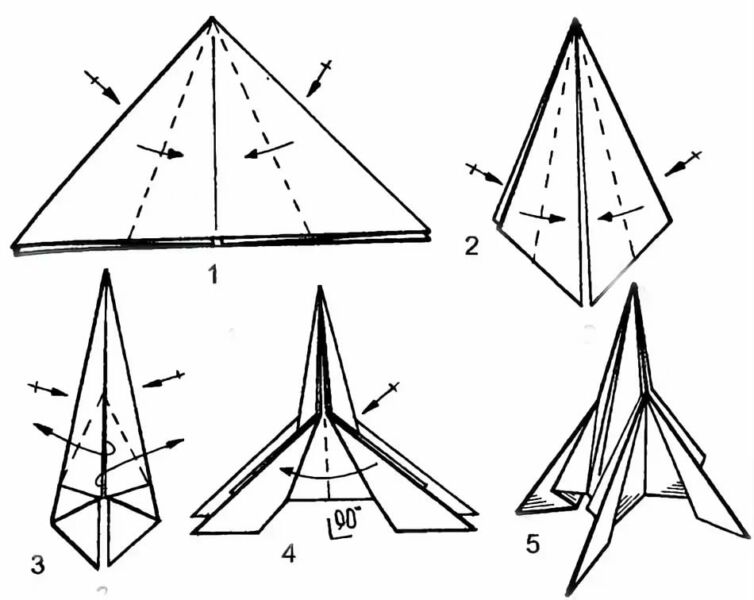 